Как повысить мастерство учителя в массовой школеили от маленьких приемов к большому мастерствуИ.Г. Литвинская Кто такой мастер знают клиенты. У него всегда много заказов. А в классах, где работает мастер-педагог, нет отбоя от желающих учиться. Но как передать мастерство другим? Как сделать школу большой мастерской, где каждый – мастер, мало кто знает. Мастер-класс и открытый урок демонстрируют мастерство учителя, но секреты остаются как в айсберге – за кромкой видимого. А то, что видно всем, плохо передается другим.Давайте зайдем с другого конца. Мастерство – это маленькие секреты, приемы и установки, на которые мастер опирается. Поговорим о них. Планируемые результаты обученияКак будто все мы привыкли говорить о деятельностном образовательном процессе,  результатах уроков, занятий на языке действий. И требуем от учителей не только писать о деятельности в программах, но и проводить деятельностные уроки. Но попробуем предложить каждому учителю сформулировать результаты урока по такому клише: «К концу урока по этой теме каждый ученик сможет…». Например, к концу урока каждый сможет:- выполнять умножение в столбик, комментируя свои действия;- перечислить не менее 4х характеристик  события и ответить на вопросы: когда оно произошло? кто его участники? к каким последствиям привело? - найти координаты города на карте, проговаривая последовательность шагов с опорой на алгоритм.Как только учитель четко формулирует результаты-действия для каждого, можно по уроку увидеть какие из этапов не заточены на этот результат, а каких элементов не хватает.Такие уроки мы назовем уроки с гарантированным результатом обучения. Они необходимы для формирования всех базовых операций данного предмета, освоение которых так нужно каждому ученику. Любой предметник может выделить те базовые результаты-действия или результаты-операции (из которых состоят более крупные действия), которые каждому ученику нужно знать на 5. Например, счет в пределах двадцати, таблицу умножения, как найти координаты точки, где главные члены предложения, к какому веку относится 1825г. и т.п. Для формирования таких операций нужны уроки с гарантированным результатом обучения.Но не все содержание предметов такое. Что-то нужно представлять, что-то просто услышать, что-то обсудить. На таких уроках нет смысла формулировать результаты-действия. Они ценны коллективной работой учащихся, их творчеством, коммуникацией. На них ученик как бы просаливается в образовательной среде, насыщенной приемами и видами работы, обсуждениями, дискуссиями, соревнованиями и т.п. Такой урок плотный, включенность всех высокая, но какой результат для каждого сложно сказать. Когда, например, важнее разделить содержание на части, провести работу в группах, задать разные позиции, организовать дискуссию, такие уроки можно назвать уроки плотной образовательной среды. Здесь важна сама среда, коллективный труд, плотность и разнообразие задач, решаемых сообща. Ценность такого урока так можно и оценивать – по плотности образовательной среды и вовлеченности всех в работу. А о результатах говорить на языке эффектов для каждого.И как бы типологии уроков не строились, как бы они не назывались, удобно разбить на эти два типа. Так легче проводить анализ. И перепроектировать урок, при необходимости. Здесь мы будем обсуждать первый тип уроков.Итак, процесс формирования новых грамотностей обучающихся должен включать уроки с гарантированными результатами обучения. Для этого каждому педагогу в своем предмете нужно базовые операции и действия, которые каждый ученик должен освоить на 5. И начать формулировать результаты таких уроков на языке наблюдаемых действий у каждого ребенка. Пропущенные операцииЕсли посмотреть результаты итоговых работ и проанализировать трудности, которые испытывают ученики при их выполнении, окажется, что немалая часть ошибок связана с давно изученными темами или базовыми общеучебными действиями. Например, таким как определить время глагола, определить гласную в приставке, правильно составить вопрос на английском языке и многое другое. Это мелкие операции, которые оказываются пропущенными несмотря на то, что в свое время им уделялось немало внимания. Возвращаться к давно изученным темам на уроках нет времени. А отрабатывать пропущенные базовые операции по 3-4 минуты можно на каждом уроке.Для этого достаточно сделать простые карточки с ответами и организовать взаимный тренаж в парах. Здесь каждый попеременно диктует свое задание напарнику и проверяет по своей карточке. Они могут быть такими:Разные карточки заготавливаются на класс и раздаются всем ребятам. Каждый поворачивается к соседу по парте и все задают по очереди вопросы друг другу. Через 3-5 минут карточки собираются.  На другом уроке можно еще раз раздать карточки ребятам, поменяв их для каждой пары. Очень простой прием. Но если его использовать регулярно, то через такую взаимопроверку можно отрабатывать очень многие умственные операции: припоминать исторические факты (например, событие, имя, дата), правила, формулы, единицы измерения, наименования, алгоритмы и т.д. При этом все ребята привыкают задавать друг другу вопросы. И каждый начинает думать. Ведь это вопросы, заданные прямо в глаза. И не стыдно за неправильный ответ. Если ответ неверный, напарник снова повторяет вопрос, читает на него ответ и его товарищ должен проговорить полный ответ.Иногда,  для того чтобы выполнить такой тренаж можно дать инструкцию. Например, раздав карточки учитель говорит классу: Не показывая напарнику, один ученик проговаривает свое первое слово, не выделяя безударный звук: вазить. Второй отвечает:  вазить, сомнительная – А или О, проверяю – возит, пишу – возить.Потом меняетесь ролями. И так попеременноИтак, ответ каждый раз должен быть таким:– называю слово и сомнительную букву,  – ищу слово, где она ударная, – четко проговариваю безударный звук в первом слове. В паре могут быть такие карточки:Итак, пропущенные операции можно ежедневно отрабатывать в простом взаимотренаже. Это время, когда все дети включены, каждый спрашивает и каждый отвечает. Наш опыт показывает, взаимотренаж можно использовать для любого возраста. Старшие ребята начинают использовать такие карточки, когда сами чувствуют, что какие-то операции подзабыты.Восстановление смыслаСлово репродукция давно ушло из школьного лексикона и даже приобрело оттенок уничижительности. Однако дискуссию, обсуждение организовать по любой теме может далеко не каждый педагог. Проведите такой эксперимент. Послушайте на научно-познавательном канале 5-ти или даже 3-х минутное высказывание по новому для Вас вопросу. Теперь попробуйте восстановить, о чем говорил специалист. Не высказывая своего отношения, не давая оценки, и не интерпретируя говорящего, восстановить смысл всех услышанных мыслей говорящего. Вы почувствуете, что понимание другого – не репродукция. Это требует внимания, интеллектуальных усилий и концентрации на другом человеке. Прием восстановления формирует базовое универсальное действие понимания собеседника через устный или письменный текст. Оно лежит в основе формирования всех видов грамотностей. Ведь если устный или письменный текст плохо понят, то говорить о творческих заданиях преждевременно. Однако не многие педагоги могут сказать, что каждый их ученик имеет в своем арсенале набор самых простых приемов понимания собеседника, учителя например.Прием восстановления направлен на то, чтобы у каждого ученика закрепился навык, слушая собеседника, читая текст, задавать себе простые вопросы. Например, такие: Скажи двумя-тремя словами, про что говорилось только что? Что конкретно говорилось? Что здесь было самым важным? Что мне нужно запомнить? Вопросы могут немного изменяться в зависимости от содержания. Но они всегда должны носить универсальный характер. Это нужно для того, чтобы их можно было использовать на разных предметах, лишь слегка варьируя.Если тратить немного времени на уроке, то педагоги школы могут добиться, чтобы также как ловко, как считать до 20ти, каждый ученик, слушая учителя, мог привычно спросить себя: Про что? Что конкретно? Что понятно, а что нужно еще уточнить? Пусть, в виде эксперимента, в школе в течение недели учителя всех предметов на всех уроках, попросят детей: прочитав (послушав) задание, повернитесь друг к другу и, задавая вопросы, обсудите: Про что задание?Что конкретно говорится в задании (что еще говорится)? Какое слово (слова) или знак мне не понятно, что оно может означать?Что мне нужно сделать?Что в итоге я должен получить? Или составят подобные вопросы в зависимости от возраста детей. Главное, чтоб вопросы были посильны и уместны. Чтоб дети могли их задавать друг другу и отвечать на них. Эти вопросы кратко нужно записать как опоры на доске или слайде. Если новый материал каждый раз будет восстанавливаться детьми друг другу и лишь потом пойдет обсуждение, ответы на более сложные вопросы, то постепенно у ребят начнут формироваться универсальные вопросы, которые будут позволять им ориентироваться в новом тексте, в новой ситуации. Когда учитель рассказывает новый материал, перед дискуссией и обменом мнениями, ребята сначала могут ответить друг другу на несколько прямых вопросов по тексту, например, какие тезисы высказывались, какие примеры приводились и т.д. Когда изучается новое правило можно перед выполнением заданий сначала проговорить друг другу правило, обсудить как каждый его понял и привести на него свои примеры.Если подобный прием восстановления смысла использовать в ситуациях, где это целесообразно, то у детей постепенно автоматизируется привычка и себе самим задавать эти же простые и универсальные вопросы. Итак, важно,  чтобы каждый ученик вашей школы в своем арсенале имел вопросы общего характера, которые позволят ему перед выполнением любого задания, мысленно остановиться и сначала сориентироваться в нем. Для того, чтобы вопросы закрепились в сознании и возникали в нужную минуту, нужно всем учителям школы включать в свои уроки работу учащихся в парах, где ребята задают друг другу эти вопросы и отвечают на них.Оречевление действий и операцийКак правило, все индивидуальные задания дети выполняют молча. Проговаривание и, то не всегда, приветствуется только в начальной школе.Очень полезно, чтобы дети не просто учили правила, а превращали их в установку себе. Проговаривание себе самому порядка выполнения действия мы и назовем его оречевлением. Эту установку нужно делать либо от первого лица (нахожу, подбираю, проверяю), либо в неопределенной форме (чтобы расставить коэффициенты в уравнении реакции нужно …)Как можно оречевлять действия при применении правил? Например: «Ищу корень гор-гар, после корня е, значит пишу гор»,«Это вопрос, значит сначала ставлю Do, Does». «Подставляя значения в формулу, перевожу их в одну единицу измерения»Чтобы такие установки гарантированно появились у всех, сначала нужно сделать их привычными. Для этого разные виды отработки новых правил и действий по ним сначала лучше организовывать в парах.  Через диалоги ребят друг с другом. Например, при решении задачи по физике учитель дает установку: «При решении задачи в парах задайте друг другу вопросы: «Какой физический процесс рассматривается? какими величинами описан? Как измеряется каждая величина?». Если вопросы, которые учитель дает на обсуждение в парах сложны для большого количества ребят, сначала их нужно повторить фронтально на весь класс, а затем в парах проговорить друг другу. Дети должны привыкнуть задавать вопросы друг другу и отвечать на них.Оречевлять можно не только действия, но и представления. Поясним на примере. Ученики делают ошибки при выделении деепричастного оборота. Идет урок. Учитель рисует на доске.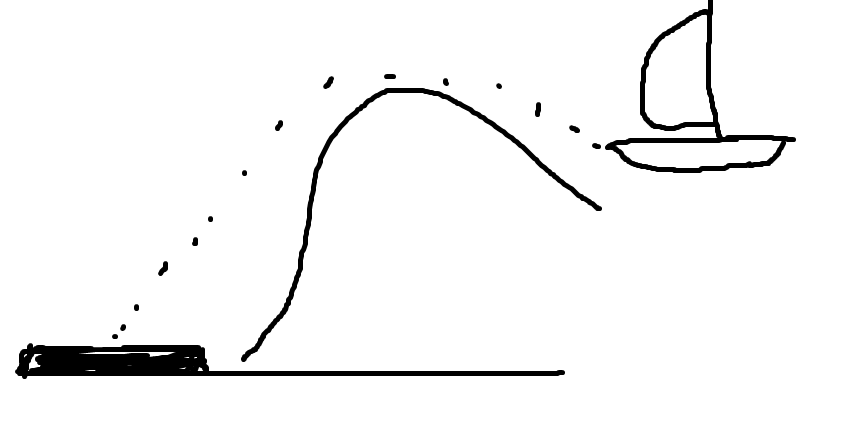 Давайте рассмотрим предложение: «Кораблик идет к пристани, огибая скалу».– Теперь проговорите в парах, где действие основное, где дополнительное.После небольшого общеклассного обсуждения, ребятам предлагается следующая работа: «В парах разберите предложения, написанные на доске, читая по очереди и отвечая на вопрос, где основное действие, а где дополнительное».Она грустила, сидя у окна. Взяв шапку, он вышел на улицу. Заигравшись, он опоздал в школу. Дым клубился, поднимаясь высоко в небо.После этого, обсудив, что у ребят получилось в парах, учитель дает задание на индивидуальную работу, добавляя: «При выполнении упражнения сначала задавайте себе вопрос, потом отвечайте на него и лишь тогда записывайте ответ в тетради».Итак, при усвоении нового материала нужно выделить установки, которые должен давать сам себе ученик при выполнении новых действий или операций. Затем организовать работу через диалоги всех учащихся друг с другом (мы назовем ее оргдиалоги), в ходе которых, выполняя практическую работу они будут проговаривать друг другу эти установки и затем гарантированно смогут повторять ее себе в самостоятельной работе. При необходимости вполне возможно добиваться  от всех «жужжащего» выполнения заданий (проговаривания себе полушепотом). Опоры для мышления Нам хорошо известна фраза: «Мышление начинается с вопроса». Но чтобы они появились у каждого, на уроках должны идти не только дискуссии, но и диалоги всех друг с другом. К диалогам в парах ученики привыкают, когда они становятся регулярными. Диалоги повышают включенность, активность, развивается речь детей, их мышление и самостоятельность. Чтобы ребята могли включаться в диалоги, им нужны опоры для речи. Это могут быть речевые клише в виде вопросов и словосочетаний. Например, учитель дает инструкцию: «В парах задайте друг другу вопросы по тексту, услышанному сейчас. Клише на доске: Как называется…? Что обозначает..? Из чего состоит…? Какую роль выполняет..?»Обращаем внимание, вопросов разного рода очень много, они разнообразны. Но прежде всего нужно приучить детей задавать себе прямые вопросы на понимание текстов, заданий, на порядок действий, на уточнение смысла. Приведем примеры. Работа со схемой. На доску выведена схема:                              а > 0              х1 = +  ,    х2 =  -                                                х2 = а                 а = 0                х = 0                            а < 0                 х  Учитель дает установку: «Пожалуйста, прочитайте схему, по очереди проговаривая друг другу по клише: В функции вида…, если …., то… (выведено на доску). Поправляйте друг другу при необходимости. Если кто-то не вспомнил, что такое а и х спросите у товарищей.»Второй пример. Отработка алгоритма. Учитель дает учащимся работу в парах, и читает установку на доске:Выполнить действие и проговорить напарнику решение  по клише:
1) у этих чисел знаки____(разные/одинаковые)
2) модули этих чисел _____(складываю/отнимаю)
3) в ответе знак_____, потому что__.Алгоритм выводится на доску как опора, для речи. Аналогично на уроке химии. Сначала учитель повторяет с классом:        При гидролизе солей:- гидролизу подвергаются …….- вид гидролиза определяется …..- реакция среды определяется ….- гидролизуются полностью … до….Затем просит всех повернуться к соседу и проговорить памятку друг к другу. После этого идет общеклассная работа с химическими реакциями.Подобную речевую работу по карте можно делать в диалогах на уроках истории, географии. И здесь учитель должен подумать о том, какие мыслительные операции должен проделать ученик при анализе и сформулировать соответствующие клише либо в виде вопросов, либо в виде опорных словосочетаний. Вопросы должны быть настолько общего характера, чтобы по ним можно было оречевлять информацию, размещенную и на других страницах. При анализе произведений можно сначала проговорить друг другу вопросы, которые нужно задать себе, чтобы понять характеры и поступки героев, увидеть красоту описания природы, структуру повествования и пр.  Обсудив эти вопросы с классом можно поместив их как опоры для речи на доску, организовать диалоги по анализу произведений.  Итак, для того чтобы дети устойчиво говорили друг с другом иногда им нужны опоры для речи и мышления. В итоге у учащихся  начнут формироваться наборы общих вопросов, задавая которые друг другу или себе, они смогут самостоятельно и безошибочно выполнять разнообразные учебные действия.  Уяснение и личный опытМногие педагоги и сегодня продолжают считать, что для уяснения нового материала достаточно объяснения и обсуждений с классом, например в виде приема проблемного обучения. Но состояние ясности, понятности материала приходит не к каждому ребенку. Не всегда здесь помогает и последующая практическая работа, анализ ошибок и пр.  Дело в том, что сущность слов такова, что имея общее значение, понятное всем, каждое слово еще имеет личную историю в жизни человека. Это история употребления его в разных ситуациях. История придания человеком в разных контекстах коммуникации смысла слову, ставшему своим. Например, посмотрим ряд слов: медиана треугольника, медуза, импульс тела, фуга, фрактал. Какие представления возникают у нас, когда мы читаем эти слова? Насколько развернутый текст можем составить, рассуждая о каждом из них? Также и ученики нередко воспринимают слова педагогов…При изучении сложно понимаемой темы «Область и точка сходимости функции» учитель предлагает ученикам: «Пожалуйста, в парах попробуйте назвать друг другу ассоциации, которые возникают у вас, когда вы слышите слово сходимость.» Затем записывает все ассоциации, которые родились в парах на доске и постепенно переходит к обсуждению новой темы. В парах каждый говорил свою ассоциацию и теперь сознание невольно опираясь на нее, легче воспринимает сложный текст. А если какие-то понятия подзабылись, можно напомнив их всем, быстро обсудить в парах, не превращая процесс припоминания в дискуссионную площадку.Педагоги часто опираются на знакомые детям ситуации. Но мы добавим к этому еще такой прием  работы, как приведение каждым своих примеров. Его хорошо выполнять при изучении новых правил, обсуждении законов. Ученики могут в парах друг другу проговорить новое правило и привести на него каждый один или несколько собственных примеров. Подведем итог разговораУспех каждого ребенка, повышение его грамотности в разных областях напрямую связаны с мастерством педагога. А педагогическое мастерство с тем, какие обязательные (гарантированные ходом урока) результаты выделяет учитель в предметном материале и какие приемы, работающие на результат, он использует. Этими приемами может овладеть каждый педагог. Особенно ясно видятся возможности небольшой перестройки урока, когда педагоги ходят на уроки по другим предметам. Тогда становятся яснее  технологические моменты и места, где ученики недостаточно включены из-за недопонимания материала. Главное поставить перед собой вопросы: «На каких этапах включенность ребят в учебный процесс на уроках меняется, почему где-то она понижается, чего не хватает в структуре урока?» И посмотреть, какой гарантированный результат урока можно сформулировать, каких речевых действий не хватает ученикам, где можно использовать диалоги, что для этого нужно продумать? Такие взаимные посещения уроков за закрытой дверью, которые ведут педагоги изо дня в день, помогут создать команды единомышленников и станут залогом роста педагогического мастерства в школе.Перечисленные шесть моментов не этапы урока. Это определенные установки и приемы, которые позволяют формировать универсальные и предметные действия с опорой на ориентировки, которые ученики смогут давать себе сами. Об этом и был наш разговор.К 1К 2Что обозначает слово, какая буква стоит в приставке?Что обозначает слово, какая буква стоит в приставке?Прекрасный (очень красивый)Привокзальный (близко к вокзалу)Приоткрыл (не полностью чуть-чуть открыл, неполнота)Преградить (перегородить дорогу, например)Пришёл (прийти откуда-то сюда, приближение)Премудрый (очень мудрый)Прибрежный (возле берега, близость,) Пришить (присоединить, например, рукав к рубашке)Карточка № 1Карточка № 2Для чего используются вопросительные слова? - для образования специальных вопросов Какое вопросительное слово используют, когда спрашивают о месте?	 - Where? (Где? Куда?)Какое вопросительное слово используют, когда спрашивают о возрасте?- How old? (Сколько лет?) Какое вопросительное слово используют, когда спрашивают о времени?- When? (Когда?)Какое вопросительное слово используют, когда спрашивают о количестве?- How many/much? (Сколько?)Какое вопросительное слово используют для вопроса о двух и более предметах, между которыми нужно сделать выбор?		 Which? (Какой? Который?)Какое вопросительное слово используют, когда спрашивают о людях?	- Who? (Кто?)Какое вопросительное слово используют, когда спрашивают о предметах?- What? (Что?)К1К2Какая гласная стоит в безударной позиции?Какая гласная стоит в безударной позиции?возить – возитволна – волныморя – мореплясать – пляшетвода – водытянуть – тянеттрава – травыгора – горыковер – ковриковца – овцырека – рекилеса – лескормить –- кормстена – стеныполя – полекоза –- козыболезнь – больдома – домслоны – слонсова – совы